N  o  r  d  i  s  k  a    R  o  t  a  r  i  a  n  e  r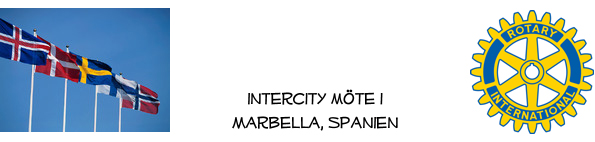 Veckobrev 221, 2023-02-17Närvarande Rotarianer; Ulf Hedendahl, Börje Bengtsson, Gustav Celsing, Lars Fröstad, Bo Griwell, Lars-Göran Hansson, Claes Jonsson, Kjell Nilsson, Ingrid Hjärne, Matti Raikala, Per Wahlström, Birgitta Wahlström, Michael Wrange Gäster; Monika Nilsson, Thomas Lindeen, Kerstin Wrange, Charlotte Jonsson, Thomas Bernsten samt föredragshållaren Gurli Korsgaard.Dagens möte, det första på Atalaya Golf and Country Club blev ett möte där de nya faciliteterna testades.Maten bra, behöver ett vegetariskt alternativ.Kaffet kommer nästa gångVinet innan mötet försöker vi få som ett första glas innan matenMöte i samtalsformat fungerade bra denna gångUnder mötet diskuterades och förklarades ställningstagandet avseende Magna, pris och bemötande direkta orsaker till att vi bytt till Atalaya. Ulf fortsätter som president våren ut, därefter måste ny tillträda. KOM MED FÖRSLAG! Med nuvarande prissättning, hygglig närvaro och aktivt deltagande i vinlotteriet kommer vi att kunna bibehålla vår ambition avseende skolstipendierna.Dagens föredragshållare Gurli Korsgaard redogjorde skapandet och tillväxten av Estepona Nordico, från 100 mailadresser till 1300 medlemmar, vid sidan finnss också den mer informella FB-sidan Svenskar/Swedes i Estepona med nästan 8000 namn. Gurli som är ”motor” i hela denna verksamhet redogjorde för aktiviteter (och de är många) som Nordico genomför, men också kring de utmaningar som en snabbt och lyckosamt växande organisation ställs inför. Hur ska verksamheten organiseras, struktureras och kvalitetssäkras, samtidigt som den informella prägeln är viktig att vidmakthålla. Exempel på aktiviteter; ”Drink i Hamnen”, Torsdagsvandring, Singelmingel, Fredagspromenad, Gubbröra, Gofika, Söndagsdans, Boule……………..Tack Gurli för ditt inspirerande framträdande! Och några ytterligare medlemmar blev det!Vid PennanUlf Hedendahl/President